LESSON 1:M1.(a)     K1(b)     Decreases1(c)     use a metre rule / 30 cm ruler to measure across 10 (projected) wavesaccept any practical number of waves number for 101and then divide by 101(d)     1.2 cm = 0.012 m118.5 × 0.012 = 0.22(2) (m / s)1allow 0.22(2) with no working shown for 2 markstypical walking speed = 1.5m / saccept any value e.g. in the range 0.7 to 2.0 m / s1so the water waves are slower (than a typical walking speed)this cannot score on its own1[8]M2.(a)     radio1(b)      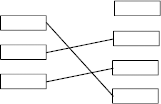 award 1 mark for each correct lineif more than one line is drawn from any em wave then none of those lines gain credit3(c)     ionising1[5]Independent exam questionsM3.(a)      vibrate / oscillateaccept a correct descriptionmove is insufficient1(b)     336allow 1 mark for correct substitution, ie 420 × 0.8(0) provided no subsequent step shown2[3]M4.         (a)      (i)     X-ray(s)1(ii)     gamma rays1(iii)    infrared1(b)     the same speed as1         (c)     (i)      horizontal arrow drawn pointing to the rightjudge by eyeaccept drawn anywhere on diagram1(ii)     Y1(iii)     any one from:•        any type of electromagnetic waveaccept electromagnetic wave(s)•        water (wave)do not accept seismic waves•        (earthquake / seismic) S wavesdo not accept P wavesdo not accept earthquakes1(d)     (i)      31(ii)     3.6ortheir (d)(i) × 1.2 correctly calculatedv = f × λallow 1 mark for correct substitution
ie 3 or their (d)(i) × 1.2 provided that no subsequent step is shown2[10]M5.(a)     (i)       (visible) lightaccept visible1(ii)     microwaves1(b)     J1(c)     (i)      B1(ii)     shorter than1(d)     (i)       To find out if using a mobile phone is harmful to health1(ii)     any two from:•         (X has a) low(er) SAR value“it” refers to mobile phoneaccept has a low(er) rate•         (maximum) energy absorbed (by the head) is lessaccept energy emitted (by phone) is less 
accept radiation for energy•         (if mobiles are harmful) less likely to cause harmaccept will not cause harm 
accept it is safer2[8]LESSON 2:M6.(a)     3 lines drawn
all correct
allow 1 mark for each correct line
if two or more lines are drawn from any diagram then all these lines are incorrect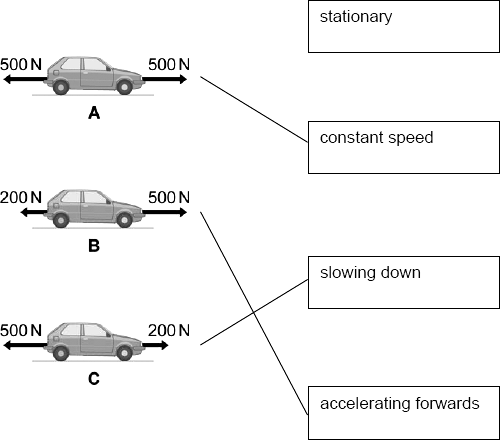 3(b)     (i)      horizontal arrow to the right judge by eyeaccept an arrow drawn outside the box if it is labelled correctly1(ii)     horizontal arrow to the leftjudge by eyeaccept an arrow drawn outside the box if it is labelled correctly1(iii)    equal to1(iv)     to measure the forces exerted on the dummy during the impact1[7]M7.(a)     timecorrect order only1force1(b)     The car tyres being badly worn1(c)     (i)      braking distance increases with speedaccept positive correlation do not accept stopping distance for braking distance1relevant further details, eg•         but not in direct proportion•         and increases more rapidly after 15 m/saccept any speed between 10 and 20 accept numerical example•         double the speed, braking distance increases × 41(ii)      line drawn above existing line starting at the originas speed increases braking distance must increase 
each speed must have a single braking distance1(d)     (i)       reaction time / reaction (of driver) does not depend on speed (of car)1(ii)     (on the reduced speed limit roads) over the same period of timeaccept a specific time, eg 1 year1monitor number of accidents before and after (speed limit reduced)allow 1 mark only for record number of vehicles / cars using the (20 mph) roads or collect data on accidents on the (20 mph) roadsto score both marks the answer must refer to the roads with the reduced speed limit1[9]M8.          (a)     distance travelled under the braking forceaccept braking (distance) 1(b)     (directly) proportionalaccept a correct description using figuresor
increase in the same ratioeg if speed doubles thenthinking distance doublesaccept for 1 mark positive correlationaccept for 1 mark as speedincreases so does thinking distanceaccept as one increases the other increasesaccept as thinking distance increases speed increases2(c)     (i)      control variable1(ii)     experiment done, student listens to music / ipod (etc)1experiment (repeated), student not listening to musicfor both marks to be awarded there must be a comparison1(d)     increase itaccept an answer which implies reactions are slowerdo not accept answers in terms of thinking distance only1(e)     Y1[8]M9.          (a)     centre of X at the point where the axes crossto within 1 mm in any direction1(b)     (i)      (at / in the) centre (of the tyre)or unambiguously shown on the diagram1(ii)     (this is) where axes of symmetry (of the tyre) cross / intersect / meetor point at which the mass of the tyre seems to be (concentrated)1[3]M10.(a)    4 N to the right1(b)     (i)      bigger than1equal to1(ii)     reduces it1increases air resistance / drag / force Caccept parachute has large(r) (surface) area1[5]LESSON 3:M11.         (a)      (i)     121(ii)     0.2allow 1 mark for their (a)(i) ÷ 60 and correctly calculated1m/s2accept correct unit circled in listaccept ms−2do not accept mps21(b)     B1[4]M12.          (a)     shallowest slope/ gradientaccept smallest distance in biggest time
accept longest time to travel the same distance
accept the line is not as steep
accept it is a less steep line
do not accept the line is not steep1(b)     A – BIf 2 or 3 boxes are ticked no mark1(c)     (i)      200 m1(ii)     20 sallow 1 mark for correctly identifying 60 s or 40 s from the graph2(d)     (i)      straight line starting at originaccept within one small square of the origin1         passing through t = 200 and d = 5001(ii)     166accept any value between 162 and 168
accept where their line intersects
given graph line correctly read ± 3 s1[8]M13.          (a)     MNaccept 5.8, 8 seconds must include unit1(b)     LMaccept 0.8, 5.8 seconds must include unit1(c)     (i)      0.81(ii)     drinking alcohol1(d)     straight (by eye) line starting at 0.8 seconds1          line drawn steeper than LM starting before Lignore lines going beyond 2 seconds but line must exceed 2.5 metres per second before terminating1[6]M14.          (a)     (i)      walking at constant speed1(ii)     standing still1(b)     is higher or fasteraccept less time to walk more distance (both time and distance must be mentioned)1the slope of graph is steeperaccept slope is more1(c)     speed = 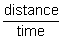 accept suitable symbols used in correct formulado not accept a triangle1[5]M15.          (a)     601(b)     5 hours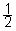 must include unit1(c)     301(d)     30 minutes or           hourmust include unit1(e)     D and Eaccept finish for E
accept correct numbers from axes with units1          least steep part of the graphaccept covers smallest distance in a set time
accept only moves 5 km in 1 ½ hours (accept anything between 5 and 6)ignore horse is tired1[6]LESSON 4:M16.(a)     terminal1(b)     5.4 (kg)correct substitution of 54 = m × 10 gains 1 mark2(c)     (i)      0< a <101some upward forceaccept some drag / air resistance1reduced resultant force1(ii)     01upward force = weight (gravity)1resultant force zero1[9]M17.          (a)     (i)      frictionaccept any way of indicating the correct answer1(ii)     gravityaccept any way of indicating the correct answer1(b)     (i)      accelerates or speed / velocity increasesaccept faster and faster (1 mark)do not accept faster pace / falls faster
or suggestions of a greater but constant speed1         downwards / fallsaccept towards the Earth / groundthis may score in part (b)(ii) if it does not score here and there is no contradiction between the two parts1(ii)     constant speed / velocity or terminal velocity / speed or zero accelerationstays in the same place negates credit1[5]M18.          •        gravity•        accelerates•        friction•        falls at a steady speedeach for 1 mark[4]M19.(a)     starting / stopping the stopwatchhuman error is insufficientreaction time is insufficientortiming over the smaller distancesaccept not timing accuratelydo not accept references to measuring distance incorrectly1(b)     (i)      before1
(ii)     increasingaccept acceleratingit is not constant is insufficientit is less than after four seconds is insufficientit reaches a constant speed negates1(iii)     calculate the gradient of the straight/steepest/constant sectionaccept gradient of any section after 5.5 seconds/30 cm1(iv)     drag (force) increases (as the ball bearing gets faster)accept frictional/upward force for drag1(until) drag (force) = weightor(until) resultant force is zeroaccept upward force = downward forceaccept till forces are balanced1(c)     less than1ball bearing increases speed at a greater rateaccept it travels the same distance in less timeorball bearing has a greater accelerationaccept the ball bearing is going fasterorterminal velocity has not been reached1so resultant force must be greateroras weight is the same (the drag must be less)accept warmer oil has a lower density/viscosity for 1 mark if neither of the two reason marks score1[9]LESSON 5:M20.(a)     (i)      not moving1(ii)     straight line from origin to (200,500)ignore a horizontal line after (200,500)1(b)     35 000allow 1 mark for correct substitution, ie 14 000 × 2.5 provided no subsequent stepan answer of 87 500 indicates acceleration (2.5) has been squared and so scores zero2[4]M21.          (a)     (i)      constant1(ii)     heat1(b)     (i)      3 links correct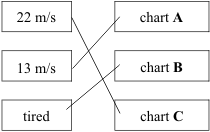 allow 1 mark for 1 correct linkif more than one line is drawn from a condition mark all lines from that condition incorrect2(ii)     increased1[5]M22.          (a)     (i)      0.6allow 1 mark for correct substitution2         newtonsaccept N
do not accept n
accept Newtons1(ii)     the same as1(b)     (i)      changed velocityaccept increased/ decreased for change
accept speed for velocity
accept change direction
accept getting faster/ slower
accept start/ stop moving
accept correct equation in terms of change in speed or change in velocity1(ii)     down(wards)accept towards the groundaccept ↓do not accept south1[6]M23.(a)    (produces) a force from water on the boat1in the forward direction accept in the opposite directionthis must refer to the direction of the force not simply the boat moves forwardsan answer produces an (equal and) opposite force gains 1 mark1(b)     (i)       1.5allow 1 mark for correct substitution, ie   or  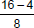 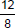 provided no subsequent step shownignore sign2m/s21(ii)     102ortheir (b)(i) × 68 correctly calculatedallow 1 mark for correct substitution, ie 1.5 × 68 or their (b)(i) × 68 provided no subsequent step shown2(iii)    greater thanreason only scores if greater than chosen1need to overcome resistance forcesaccept named resistance forceaccept resistance forces act (on the water skier)do not accept gravity1[9]M24.          (a)     A then Efor one mark1(b)     A > E
A = E
A < E in this order for 1 mark each3(c)     when van stops / is stationary / is parkedfor one mark1(d)     WX – slowing down (owtte)
XY – constant speed (owtte)
YZ – speeding up (owtte)for 1 mark each3(e)     ….. force …. forwards …. backwardsfor 1 mark each3[11]LESSON 6:M25.(a)     induced1(b)     bar 21(the same end) of bar 1 attracts both ends of bar 2oronly two magnets can repel so cannot be bar 1 or bar 31(c)     so the results for each magnet can be comparedorso there is only one independent variablefair test is insufficientallow different thickness of paper would affect number of sheets each magnet could holdaccept it is a control variable1(d)     because the magnet with the biggest area was not the strongestaccept any correct reason that confirms the hypothesis is wrong eg smallest magnet holds more sheets than the largest1[5]M26.(a)     (i)      increase1(ii)     A and B
and
B and Cboth required for the markeither order1(iii)    any two from:•        size of nail
or
nail materialallow (same) nail•        currentallow (same) cellallow p.d.same amount of electricity is insufficient•        (size of) paper clip•        length of wireaccept type / thickness of wire2(b)     41B picks up the same number as C, so this electromagnet would pick up the same number as A
or
direction of current does not affect the strength of the electromagnetallow it has got the same number of turns as A1(c)     2allow 1 or 31[7]M27.(a)     an electromagnet can be switched offaccept a permanent magnet cannot be switched offoran electromagnet is strongeraccept control the strength1(b)     Marks awarded for this answer will be determined by the Quality of Written Communication (QWC) as well as the standard of the scientific response. Examiners should apply a ‘best-fit’ approach to the marking.Level 3 (5 – 6 marks):there is a description of how the electromagnet is madeandthere is a description of how the strength of the electromagnet can be variedandthere is a description of how the strength of the electromagnet can be testedLevel 2 (3 – 4 marks):there is a description of how the electromagnet is madeand eitherthere is a description of how the strength of the electromagnet can be variedorthere is a description of how the electromagnet can be testedLevel 1 (1 – 2 marks):there is a basic description of how to make an electromagnetorthere is a basic description of how the strength of the electromagnet can be variedorthere is a basic description of how the electromagnet can be testedLevel 0 (0 marks):No relevant / correct contentexamples of the points made in the responseDetails of how to make an electromagnet•        wrap the wire around the nail•        connect the wire to the power supply (with connecting leads and croc clips)•        switch on the power supplyaccept a current should be sent along the wireDetails of how to vary the strength of the electromagnet•        change the number of turns (on the coil)•        change the current (through the coil)•        change the separation of the turnsallow change the potential difference (across the coil)accept wrap the coil more tightlyDetails of how to test the electromagnet•        suspend paperclips from the electromagnet•        the more paperclips suspended, the stronger the electromagnet is•        clamp the electromagnet at different distances from the paperclip(s)•        the further the distance from which paperclips can be attracted the stronger the electromagnet is•        test before and after making alterations to change the strength•        compare the results from before and after making alterations•        use de-magnetised paper clipsaccept count the number of paperclipswith different current or p.d. or no. of turnsor core and see if the number changes/increases6[7]